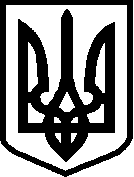                                         УКРАЇНА                           ФІНАНСОВЕ  УПРАВЛІННЯ                                 НІЖИНСЬКОЇ  МІСЬКОЇ  РАДИ                                                   пл. Івана Франка, 1,  м.Ніжин,   Чернігівської  обл.,  16600                                                        тел.  7-12-18, (факс 04631  7-12-18) ,  код  ЄДРПОУ   02318427                                                         finupravlinna@gmail.com№   546   від  13.10.2021 р.                               Начальнику управління житлово -               комунального господарства та будівництва Ніжинської  міської ради                                                Анатолію КУШНІРЕНКУ                   Фінансовим управлінням Ніжинської міської ради відповідно до п.4.1 розділу ІІ Порядку розроблення міських цільових програм, моніторингу та звітності про їх виконання, затвердженого рішенням 62 сесії VII скликання Ніжинської міської ради від 24.10.2019 року проведено експертизу визначення результативних показників, реальності та доцільності заходів, включених до проекту «Міської програми допризовної підготовки, мобілізаційних заходів та територіальної оборони на 2022 рік» в частині виконання заходів облаштування запасного пункту управління Ніжинської міської ради для автономного та безперебійного управління проведення мобілізації на території Ніжинської територіальної громади в особливий період та в мирний час під час дії надзвичайного стану, а саме:придбання, установка та налагодження роботи фільтра – вентиляційної установки FAN 800/300 та Hidden 50;ремонт приміщень ЗПУ, облаштування робочих кабінетів.               Головним розпорядником та відповідальним виконавцем визначено Управління ЖКГ та будівництва.                Прогнозний показник на 2022 рік по КПКВ 1218220 «Заходи та роботи з мобілізаційної підготовки» - 1 000 000,00 грн,  з яких 500 000,00 - обсяг коштів, в межах орієнтованого граничного показника та 500 000,00 грн - пропозиції щодо додаткового обсягу коштів.              Просимо Вас надати висновок щодо необхідності та доцільності включення в Програму даного заходу.    Начальник  фінансового  управління                              Людмила  ПИСАРЕНКОКолесник Н.В.. 71511